Раздача семян лука, моркови, столовой свеклы населению. 12.04.2021.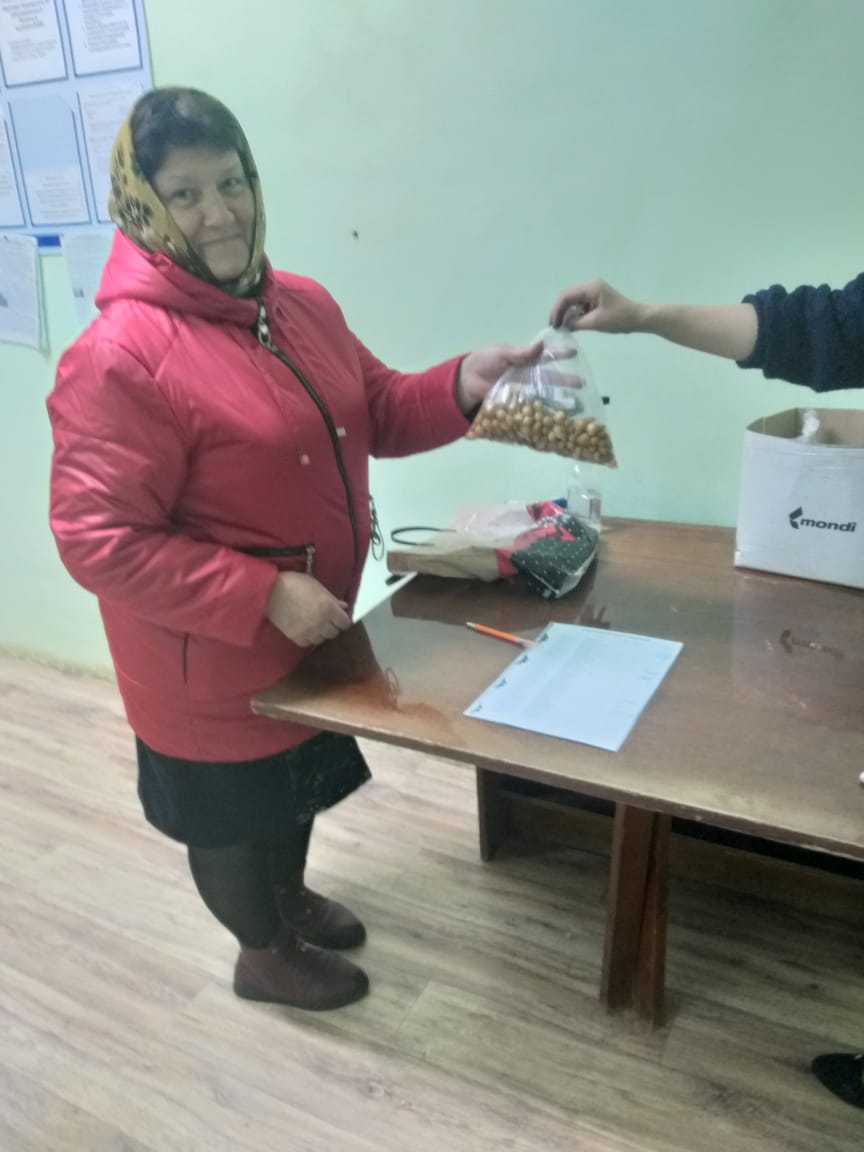 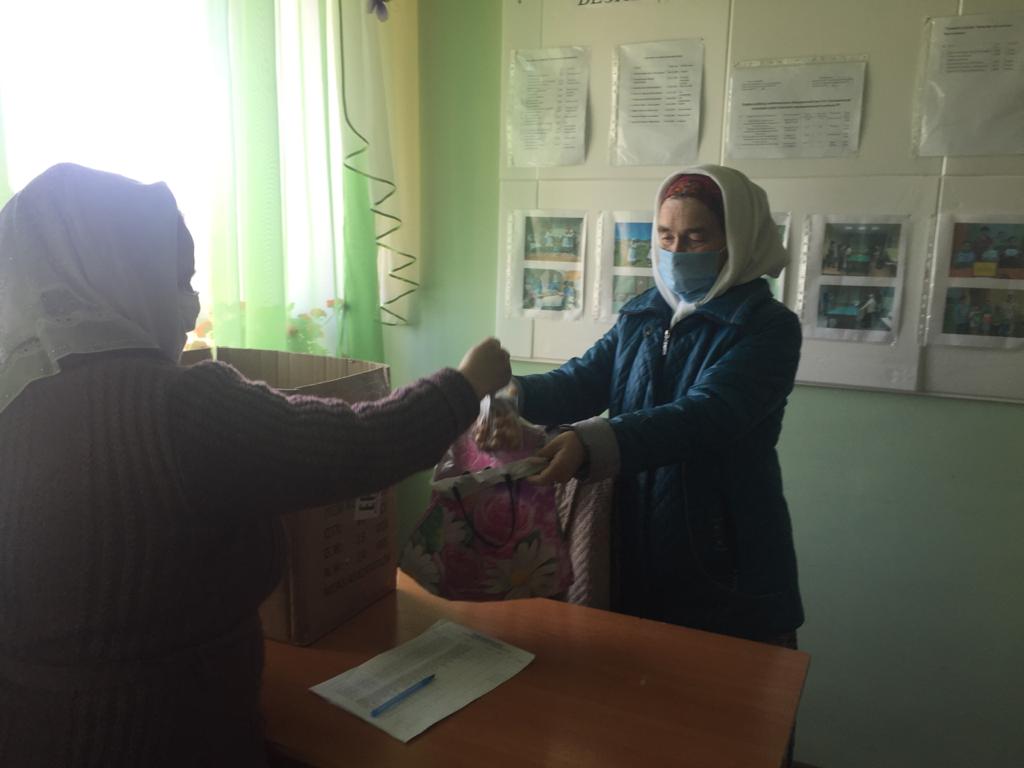 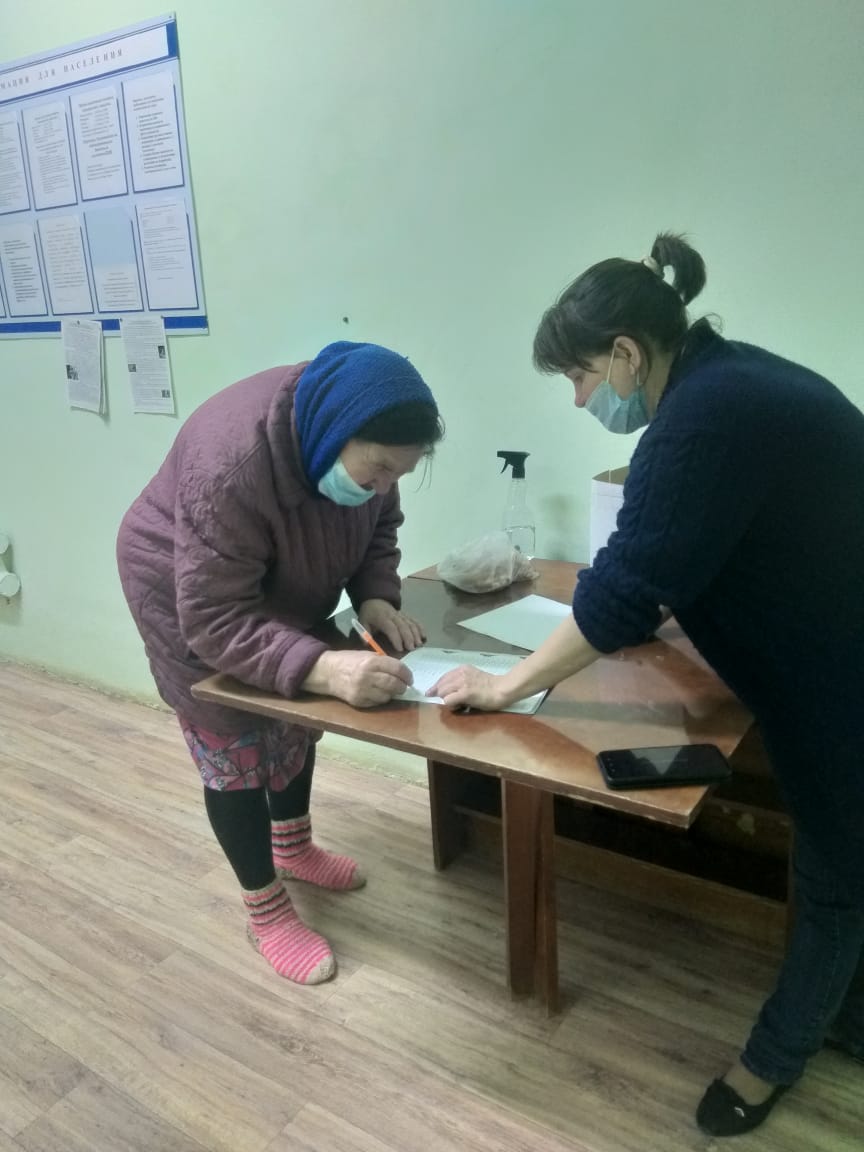 